أمانة المجلس الاقتصادي والاجتماعي والثقافيالمجمّع الحكومي الجديد، الطابق السابعلوزاكا، زامبيافترة تقديم الترشيحات: من 1 أبريل إلى 30 يونيو/ جوان 2022بعد ملء الاستمارة بالكامل وتوقيعها، يجب إرفاقها بالوثائق المذكورة أدناه:سيتم الأخذ بعين الاعتبار الطلبات المكتملة فقط.•	يرجى عدم ترك أي سؤال دون إجابة، بل كتابة عبارة «لا ينطبق» إذا كان الأمر كذلك. من فضلك كن موجزا قدر الإمكان.•	ينبغي للسلطات التنظيمية الحكومية المختصة أن تصدق على جميع الوثائق على النحو الواجب؛ يحتفظ المجلس الاقتصادي والاجتماعي بحق التحقق/التصديق على جميع الوثائق حسبما يراه مناسبا.•	ينبغي أن يوقع على استمارة الطلب رئيس المنظمة أو عضو معتمد في المجلس التنفيذي.تصنيف منظمات المجتمع المدني المتطلبات الخاصة بالمنظمات الإقليمية أو القاريةيتعين على المنظمات الإقليمية والقارية تقديم دليل على نشاطها أو الأعمال التي تشارك فيها ضمن ما لا يقل عن ثلاث(3) دول أعضاء في الاتحاد.في هذا الصدد، ستؤخذ بعين الاعتبار العوامل التالية -على سبيل المثال لا الحصر-وذلك عند التحقق من الطلب وتقييمه:دستور المنظمة.تقارير المراجعة والبيانات المالية التي تبين الوسائل المالية للمنظمة والأنشطة التي تتم في البلدان الأخرى ومدى تواتر تلك الأنشطة.المكاتب أو الفروع في الدول الأخرى.مدىتنوع العناصر المكونةللمجلس التنفيذي ومجلس الإدارة.ج. شروط الأهلية من أجل العضويةيُوضح فيما يلي شروط الأهلية (وفقًا للمادة 6 من النظام الأساسي للمجلس الاقتصادي والاجتماعي والثقافي) التي يجب أن تتوفرفي منظمات المجتمع المدني التي تسعى للحصول على العضوية:أن تكون منظمة المجتمع المدني وطنيةً أو إقليميةً أو قاريةً أو من الشتات الأفريقي، وليست مقيدة للقيام بأنشطة إقليمية أو دولية.أن تكون لها أهداف ومبادئ تتفق مع مبادئ وأهداف الاتحاد على النحو المنصوص عليه في المادتين 3 و4 من القانون التأسيسي.التسجيل والحالة: أ) أن تكون مسجلاً في دولة عضو في الاتحاد؛ ب) أن تستوفي الشروط العامة لأهلية منح صفة مراقب للمنظمات غير الحكومية. ج) إظهار وثيقة تثبت التسجيل في منظمة من منظمات المجتمع المدني الأفريقي أو في الشتات الأفريقيقبل ثلاث سنوات(3) من تاريخ تقديم الطلب، مع إثبات ممارسة العمليات خلال تلك السنوات.تقديم بيانات تدقيق سنوية من قبل شركة تدقيق مستقلة.اثبات أن ملكية وإدارة منظمات المجتمع المدني تضم على الأقل خمسين(50٪) من الأفارقة أو الأفارقة في الشتات.تعتمدمثل هذه المنظمات فيمواردها الأساسية على مساهمات أعضاء المنظمة، بنسبة لا تقل عن خمسين بالمائة(50٪)، في حالة تلقي مساهمات تطوعية من جهة خارجية، يجب أن يتضمن طلب العضوية الكشف بأمانة عن المبالغ الممنوحة والجهات المانحة. كما يجب التصريح عن أي دعم مالي أو مساهمةحكومية إلى المنظمة،سواء كانتمباشرة أو غير مباشرةوتسجيل ذلك بالكامل في السجلات المالية للمنظمة.توفير معلومات عن مصادر التمويل في السنوات الثلاث(3) السابقة.بالنسبة لمنظمات المجتمع المدني الإقليمية والقارية، يجب تقديم دليلٍ على الأنشطة التي تم المشاركة أو العمل فيهاداخل ما لا يقل عن ثلاث(3) دول أعضاء في الاتحاد.تُمنع منظمات المجتمع المدني التي تقوم بالتمييز على أساس الدين أو الجنس أو القبيلة أو العرق أو التوجه السياسي من التمثيل في المجلس الاقتصادي والاجتماعي والثقافي؛الالتزام بمدونة الأخلاق والسلوك لمنظمات المجتمع المدني المنتسبة أو العاملة مع الاتحاد.د- الممثلون المعينون والبديلونيرجى الالتزام بما يلي أثناء تقديم طلبك:تنص المادة 4 (2) على أن انتخابات أعضاء المجلس الاقتصادي والاجتماعي والثّقافي على مستوى الدول الأعضاء والمستويات الإقليمية والقاريّة والشّتات يجب أن تضمن مساواةً بين الجنسين بنسبة خمسين بالمائة(50٪) كما تشترط أن يكون خمسون بالمائة(50٪) من الممثلين من الشباب الذين تتراوح أعمارهم بين 18 و35 عامًا.يجب أن يكون الممثلون المعينون والمناوبون يحملون الجنسية الأفريقية ويقيمون في أي دولة عضو في الاتحاد الأفريقي. هـ- شكل الانتخابات ومواعيدهايُزمع إجراء انتخابات الأعضاء في الدورة الرابعة للجمعية العامة الدائمة للمجلس الاقتصادي والاجتماعي والثقافي عن بعد (عبر الإنترنت)حالة التسجيلالخلفية وتفاصيل الاتصال الخاصة بالممثل المعين والبديل للمنظمة.حدد 3 مجالات التدخل الموضوعاتية الأولى لمنظمتك  حسب الأولوية:يرجى تلخيص مصدر التمويل والنفقات منذ آخر جدول تقويم أو سنة مالية (وفقا للبيانات المالية المراجعة) لمنظمتكم باستخدام الجدول التالي:أقر هنا بأن جميع البيانات الواردة أعلاه صحيحة على حد علمي.التوقيع          :الإسم والعنوان:تاريخ           :بعد الانتهاء من تقديم الطلب يجب التوقيع عليه على النحو الواجب إلكترونيًا عبر البريد الإلكتروني إلى:elections.ecosocc@africa-union.orgملحوظة:يجب تسمية جميع الملفات المرفقة بشكل واضح وصريح وإرفاقها كمجلدات مضغوطة.يجب أن تتم تسمية الطلب كما يلي:           [اسم المنظمة] طلب في الدورة الرابعة للجمعية العامة للمجلس الاقتصادي والاجتماعي.AFRICAN UNION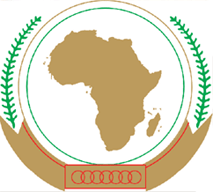 UNION AFRICAINE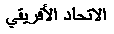 Economic, Social and Cultural CouncilECOSOCCUNIÃO AFRICANAConseil Economique, Social et Culturel ECOSOCCللمجلس الاقتصادي والاجتماعي والثقافيللاتحاد الأفريقي                                        ConselhoEconómico, Social ECultural Da UniãoAfricanaللاستخدام الإداري فقطللاستخدام الإداري فقطللاستخدام الإداري فقطملاحظاتتاريخ الاستلاموطنيةإقليميةقاريةنوع المنظمة مراحل التحقق والتقييممراحل التحقق والتقييممراحل التحقق والتقييمالتحقق من الامتثال العام(الأمانة)الفرز / التقييم(لجنة الاعتماد)اعرف عميلك/ العناية الواجبةمكتب الاشراف الداخلي/ مكتب المستشار القانونيالوثائق الإلزامية الواجب إرفاقها مع طلب الترشحالقسمالوثائق المطلوبةمستندات القسم المطلوبة للاستخدام الإداري فقطأولانسخة من شهادة أو وثيقة التسجيل تثبت تسجيلا سابقا لا يقل عن ثلاث(3) سنوات قبل تاريخ تقديم الطلب،ثانياإثبات ممارسة العمليات خلال السنوات الثلاث الماضيةثالثانسخة من الدستور أو الميثاق أو النظام الأساسي للمنظمة التي تنتمي إليها.رابعاقائمة معتمدة تضم أسماء الأعضاء الحاليين في اللجنة التنفيذية أو أعضاء مجلس الإدارة وجنسياتهم  وعناوينهم الدائمةخامساالبيانات الحيوية/ السيرة الذاتية للممثلين المعينين والبُدلاءسادساآخر المنشورات والتقاريرسابعامعلومات عن مصادر التمويل في السنوات الثلاث السابقة (البيانات المالية)نسخة من بيانات المراجعة السنوية للسنوات الثلاث السابقة من تنفيذ شركة تدقيق مستقلة.تقديم  تفاصيل التواصل (العنوان الحقيقي، رقم الهاتف، عنوان البريد الإلكتروني، الموقع الإلكتروني)*يجب أن تكون تقارير التدقيق موقعة ومختومة من قبل شركة التدقيق المستقلة.معلومات إرشادية لملء استمارة طلب الترشحالمستوىالوصفالوطنيمنظمة مسجلة في دولة من الدول الأعضاء في الاتحادوتعمل داخل أراضي الدولة المذكورةالإقليميالمنظمات المسجلة التي تشارك أو تعمل في ثلاث دول أعضاء على الأقل في الاتحاد، داخل إقليم معين: الشمال أو الشرق أو الغرب أو الوسط أو الجنوبالقاريالمنظمات المسجلة التي تشارك أو تعمل على المستوى القاري، في أكثر من إقليمينالرقمالنشاطالإطار الزمنيالإخطار بطلب الترشح الناجحفي منتصف سبتمبر 2022تدريبات المحاكاة- نظام التصويت عبر الإنترنتمن منتصف إلى نهاية سبتمبر 2022الانتخابات المتداخلة (الدولة العضو، المستوى الإقليمي والقاري)أكتوبر 2022دستور الجمعية العامة الرابعة الدائمة05- 09 ديسمبر 2022القسم الأول الاسم وتفاصيل التواصلاسم المنظمةالاختصارات (إن وجدت)نوع المنظمة(وطنية / إقليمية / قارية)قدِّم تفاصيل إضافية إذا كانت إقليمية أوقاريةالعنوان البريديرقم هاتف المكتب رمز الدولة:الرقم:رقم الفاكسالبريد الإلكتروني للمكتبوسائل التواصل الاجتماعيالموقع إلإلكترونيدولة التسجيلالسلطة / المنظمة مسجلة فيرقم التسجيلتاريخ التسجيلالقسم الثاني تفاصيل تنظيميةبيان رؤية ورسالة المنظمةب الأهداف والغاياتج.ج الأولويات البرامجية متوافقة مع أجندة 2063 (قدم التفاصيل)د.د هل تمتلك منظمتك 50٪ على الأقل من الملكية/ الإدارة الأفريقية؟ه.كيف تصنف منظمتك: مجموعة اجتماعية أو مجموعة مهنية أو منظمة غير حكومية أو منظمات مجتمعية أو منظمة تطوعية أو منظمة ثقافية؟و.هل مؤسستك شركة تابعة لمنظمة خارج القارة؟ إذا كان الأمر كذلك، اذكر الجهة.ز.هل هناك أي منظمة أو منظمات أخرى تابعة لمؤسستك؟ إذا كانت الإجابة بنعم، يرجى تقديم قائمة بالشركاء التابعينح.هل تتقاضى المنظمة رسوم العضوية؟ إذا كان الأمر كذلك، يرجى تحديد المبلغ بدقة.وضح أيضًا عدد الأعضاء الذين يدفعون رسوم العضوية السنوية للمنظمة.القسم الثالث الممثلون الرسميونالمجالالممثل الميداني المعينالممثل البديلالاسم الكاملالعمرالجنسالمنصبوالتعيينأعلى المؤهلات الأكاديميةعنوان بريد الكترونيرقم الهاتف (متضمنًارمز الدولة)رقم الواتساب(اختياري)يرجى توضيح ما إذا كان العضو الذي عينته المنظمةيمثلها أو يمثل منظمة أخرى من منظمات المجتمع المدني بوصفه عضوا في المجلس الاقتصادي والاجتماعي والثقافي في فترة من فترات عمله.القسم الرابع                                                     مجالات التدخل الموضوعاتيةالرقمتصنيف المناطق الفرعية للتدخل الموضوعاتيةالمجالات الفرعيةالترتيبالزراعة والتنمية الريفية والاقتصاد الأزرق والبيئة المستدامة الزراعة والأمن الغذائيالتنمية الريفيةالبيئة المستدامةتغير المناخبيئة؛ المياه والموارد الطبيعية، التصحر2.التنمية الاقتصادية، التجارة، الصناعة، التعدين.صناعةالحرف اليدويةالهجرة والجمارك، التعدين، منطقة التجارة الحرة القارية الأفريقية3.التعليم والعلوم والتكنولوجيا والابتكار التعليمتكنولوجيا المعلومات والاتصالاترأس المال البشريابتكار العلوم والتكنولوجياالفراغ4البنية التحتية والنقل والطاقة الطاقةالمواصلاتمجال الاتصالاتبنية تحتيةالسياحةالشؤون السياسية والسلم والأمنإدارة النزاعات، بناء السلام، الوقاية من  الإرهاب ومكافحتهتهريب المخدرات والأسلحةإصلاحات أمنيةحقوق الانساندولة القانونالحكم الديمقراطي والدستوريالحكم الجيدالمؤسسات الانتخابيةالشؤون الإنسانيةالصحة والشؤون الإنسانية والتنمية الاجتماعية الصحةمراقبة المخدراتالسكان والهجرةالعمل والتوظيفالأسرة وكبار السنالتحدي جسدياالاندماج الاجتماعيالمرأة والتنمية الجندريةتمكين المرأةأطفالالمساواة بين الجنسينقضايا شاملة فيروس نقص المناعة البشرية / الإيدزاستجابة COVID-19التعاون الدوليالشراكهالشتاتتنمية الشباب تنمية الشبابرياضاتفنون وثقافة وفنون التراثحضارهموروث ثقافيالقسم الخامس مصدر التمويل والإنفاقمصدر التمويل بالعملة المحليةبالدولار الأمريكيرسوم العضوية/ الاشتراك---مساهمات أخرى من الأعضاء (يرجى التحديد أدناه)--التمويل من الحكومات(يرجى التحديد أدناه)---التمويل من المنظمات الدولية(يرجى التحديد أدناه)--التمويل من القطاع الخاص(يرجى التحديد أدناه)-التمويل من المنظمات غير الحكومية الأخرى(يرجى التحديد أدناه)-الدخل الناتج عن العقود(يرجى التحديد أدناه)--مصادر أخرى(مثل المساهمات الخيرية وبيع المنشورات)--المجموعالنفقاتبالعملة المحليةبالدولار الأمريكيالمشاريع---نفقات أخرى---النفقات الإجماليةالجزء السادس                                                                                            تصريح 